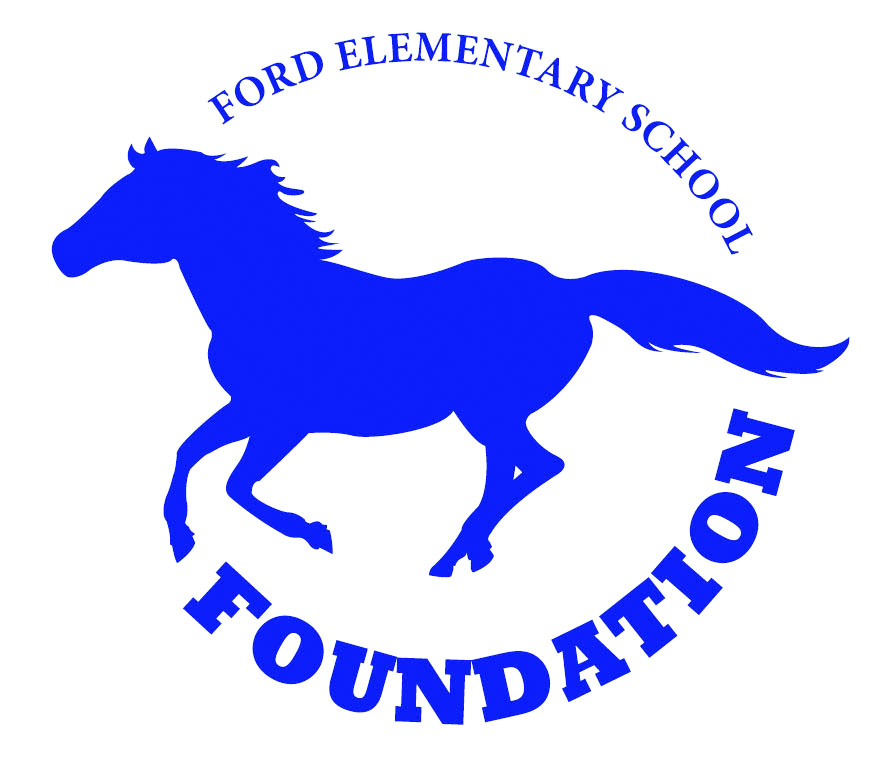 Buy a Brick. Leave a Legacy!Ford Elementary School Foundation appreciates your purchase of a personalized, engraved brick. All net proceeds will help fund enhanced educational opportunities that otherwise would not be a part of the  instructional program. The bricks will be installed in the pathway from our gardens to the playground area. Please Engrave our 4 x 8” Brick(s) as Follows: Note- any symbol is considered one space (period, comma, dash). All text is centered, unless otherwise noted.  LETTERS  CAPITALIZED.EXAMPLE   4 x 8 Brick   4 x 8 Brick4 x 8 BrickName:  _________________________________________________________________________________Business Name (if applicable): _______________________________________________________________Student Name(s)/ Grade:____________________________________________________________________Address:  ________________________________________________________________________________City/State/Zip: ____________________________________________________________________________Phone: __________________________Email Address:___________________________________________My payment is enclosed: Cash ______ or Check# ______ payable to “CCSF-FESF.” Please return order form and payment to school in an envelope marked Legacy Bricks.DEDICATEDTO:SAMPLESTUDENTLOVE-MOM&DAD2015